ТӨГСӨЛТИЙН ДАРААХ ҮНДСЭН МЭРГЭШЛИЙН СУРГАЛТАД ЭЛСЭГЧДИЙН ӨРГӨДЛИЙН МАЯГТЭмнэлгийн мэргэжилтний товч танилцуулгаЭцэг (эхийн) нэр  _____________________________ Өөрийн нэр ___________________________ Регистрийн дугаар                                                         Хүйс:          эр               эмАжлын хаяг: аймаг, хот _________________   Сум, дүүрэг  ______________________________Байгууллага:__________________________Албан тушаал____________________________Үндсэн мэргэжил:Хүний их эмч                Нүүр амны их эмч           Уламлалт анагаах ухааны их эмчМэргэжлийн үйл ажиллагаа эрхлэх зөвшөөрөл (лиценз)-ийн дугаар Суралцах мэргэшлийн чиглэл: __________________________________________      Төлбөрийн хэлбэр            Төрийн сан          Байгууллага           Хувь хүн           Шуудангийн хаяг (цахим) 		9. Утасны дугаар: Гар утас: ____________ бусад: _________________________________10. Төгссөн	сургууль	(анагаах ухааны боловсрол олгох их, дээд сургууль, коллеж)Өргөдөл гаргасан огноо:	        он           сар         өдөр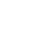 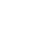 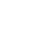 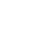 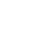 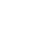 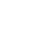 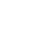 Гарын үсэг_______________ _ _ _ _ _ _ _ _ _ __  _ _ _ _ _ _ _  _ _ _ _ _ _  _ _ _ _ _ _ _ _ _ _ _  _ _ _ _ _ _ _ _ _ _  _ _ _ _ _БАТАЛГААНЫ ХЭСЭГ /Улсын төсвийн санхүүжилтээр суралцах эмч бөглөнө/________________ овогтой _____________________нь ___________________ аймгийн захиалгаар улсын төсвийн санхүүжилтээр суралцахыг зөвшөөрч байна. Зөвшөөрсөн..........................  /гарын үсэг/Төгссөн СургуульОрсон онТөгссөн онЭзэмшсэн мэргэжилДиплом/гэрчилгээний дугаар